Secondhand Smoke Complaint Referral Form  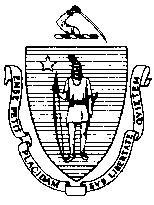 Please note that the information in the box below must be complete for the Massachusetts Department of Public Health to investigate this complaint.Name of Business __________________________________________________________________Business Address ______________________________	City/Town _________________________Date of incident _______________			Approximate time of incident ___________ AM   PMSpecify the location within the establishment of the incident:Private Office				Primary Work Area			Employee Lounge	Men’s Restroom			Women’s Restroom	 		Restroom		Kitchen					Storeroom				Stairs			Dining Room				Bar (Area)				Hallway		Other 				Describe other:________________________________Who was smoking? (check as many as apply)   Customer 	Employee 	Unknown Additional Information/Optional Comments: __________________________________________________________________________________________________________________________Optional information:Name of person filing complaint:________________________________ Phone:___________________Address:_______________________________   City/Town:__________________  Zip Code:_________This form should be used to report suspected violations of the  Smoke-free Workplace Law. If you have additional questions, please call 1-800-992-1895.Email your completed form to:		SFWPL@state.ma.us Or mail your completed form to:		Massachusetts Tobacco Cessation and Prevention Program					Massachusetts Department of Public Health					, 4th floor					-4619